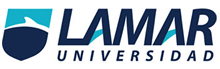 UNIVERSIDAD GUADALAJARA LAMARTURISMO 8° SEMESTREFORMATO DE PRESENTACIÓN PARA ADMINISTRACIÓN DE CONGRESOS, CONVENSIONES Y EXPOSICIONES“TIPOS DE TURIMOS”  NORMA ESTEFANÍA TADEO HERNÁNDEZGUADALAJARA, JALISCO 
SEPTIEMBRE 2014De descanso (O sol y playa):Su característica principal es un turismo de gran escala, concentrado desde el punto de vista de la oferta y masificado desde el punto de vista de la demanda.Científico:El objetivo principal del viajero es abrir más sus fronteras para la investigación en esta área, ampliar y complementar sus conocimientos.Ecoturismo: Se realizan viajes responsables que conservan el entorno y sostienen el bienestar de la comunidad local. Aventura: Es otra de las modalidades del turismo alternativo, y sin duda alguna una de las formas que mayores expectativas genera a su alrededor.
Cultural: Son los viajes que se realizan con el deseo de ponerse en contacto con otras culturas y conocer más de su identidad.Histórico: Es aquel que se realiza en aquellas zonas cuyo principal atractivo es su valor histórico.Religioso: Tiene como motivación fundamental la fe. Gastronómico: Otra de las motivaciones al momento de desplazarse puede ser el deleitar el paladar y conocer los platos típicos de las regiones.Individual:Es aquel cuyo programa de actividades e itinerario son decididos por los viajeros sin intervención de operadores turísticos.Masas:Es aquel que se realiza masivamente por todo tipo de personas, sin importar su nivel económico por lo que no es un tipo de turismo exclusivo. Es el más convencional, pasivo y estacional. Es normalmente menos exigente y especializado. Aquí podemos encontrar el turismo de sol y playa.Creativo: Vinculado a la realización de actividades artísticas y creativas en el lugar de destino.Urbano: Desarrollado en ciudades principalmente en aquellas que son Patrimonio de la Humanidad. Monumental: Vinculado exclusivamente a monumentos histórico-artísticos que pueden estar alejados de núcleos de población importantes.Arqueológico: Vinculado a yacimientos y sitios arqueológicos que pueden estar alejados de núcleos de población importantes.Funerario: Vinculado cementerios donde o bien hay tumbas realizadas por arquitectos famosos o bien hay personajes famosos enterrados allí.De compras: Vinculado a las compras a buen precio o exclusivos. Incluye artículos de lujo, arte, artesanía y artículos de uso común como calzado, electrónica, etc.Etnográfico: Vinculado a las costumbres y tradiciones de los pueblos. En algunos casos cercano al turismo ecológico.Literario: Motivado por lugares o eventos de carácter bibliográfico.Idiomático: Vinculado a los estudios, fundamentalmente a los de idiomas.Gastronómico: Vinculado a la comida tradicional de un determinado lugar.Enológico: Vinculado a los vinos de una zona.Industrial: Motivado por la visita a fábricas o grandes construcciones civiles.Natural: Se desarrolla en un medio natural, tratando siempre de realizar actividades recreativas sin deteriorar el entorno.Rural: Su motivación es conocer las costumbres y las tradiciones del hombre en el mundo rural. Se interesa por la gastronomía, la cultura popular, artesanía.Agroturismo: Su finalidad es mostrar y explicar el proceso de producción de las fincas agropecuarias y las agroindustrias.Agroecoturismo: Es aquel donde el visitante se aloja en habitación con estándares turísticos, pero participa de las labores agrícolas, convive y consume los alimentos con la familia.Ornitológico: Se centra en el avistamiento y observación de aves.Ictioturismo: Es la actividad turística centrada en la práctica de la pesca deportiva.Cinegético: Enfocado a la caza deportiva de animales, existen lugares específicos (ranchos cinegéticos) donde se permite cazar a los animales que han sido criados específicamente para este fin.Activo: Se realiza en espacios naturales, el turismo activo está estrechamente relacionado con el turismo rural y generalmente este tipo de actividades se realizan en un parque natural debido al interés ecológico que estos presentan.Parques temáticos: Basado en atracciones turísticas de temas concretos. Se caracteriza por la participación activa en todo momento del visitante.Deportivo: La motivación es practicar algún deporte. Se puede dividir en dos grupos: deporte de exterior y el de interior.Místico: Se relaciona con el turismo orientado a la visita de lugares místicos.Termal o de salud: Vinculado a los balnearios que ofrecen tratamientos para diversas dolencias (reumatológicas, estrés, dermatológicas, tratamientos de belleza,…)Médico: Vinculado del viaje con la realización de intervenciones quirúrgicas, dentales o tratamientos médicos en países donde son más baratas las atenciones.Social: Aquel dedicado a la participación en actividades para mejorar las condiciones de las capas de población económicamente más débiles.Experiencial: Aquel en el que el participante toma parte activa en la actividad que está desarrollando. Los turistas se sumergen dentro de historias más o menos fantásticas como en una película.Itinerante: Se desarrolla activamente en varios lugares siguiendo rutas preestablecidas.Negocios: Aquel que se desarrolla con objeto o fin de llevar a cabo un negocio o un acuerdo comercial, se desarrolla entre empresas por lo general.Reuniones y congresos: El congreso reúne a un colectivo o asociación y suele tener carácter científico. Acuden profesionales del mismo sector pero que no tienen por qué ser de la misma empresa.Seminarios y convenciones: A diferencia del congreso, la convención suele reunir a distintos profesionales de una misma empresa con el objeto de dar a conocer a sus empleados un nuevo producto, tratar la planificación estratégica para la nueva campaña, etc.Fam trips: Los viajes de familiarización (fam trips) son viajes en los cuales periodistas, operadores turísticos o agencias de viajes viven la experiencia del destino turístico de primera mano. Los beneficios de esta práctica incluyen generar interés en el destino, que el mismo aparezca en los medios de comunicación, la construcción de relaciones y contactos, y la posibilidad de crear un interés en otro ángulo de la historia o el destino turístico.Espacial:El objetivo de este turismo es viajar al espacio, pero los riesgos de perder la vida en un viaje al espacio son elevados.Los primeros viajes consistían en una estancia de 3 o más días en la Estación Espacial Internacional en la que realizaban fotografías del espacio y la Tierra, videos, conversaciones con personas en el planeta, disfrute de la ingravidez, colaboración con los tripulantes de la estación y también realización de pequeños experimentos..Cicloturismo:Turismo a bordo de una bicicleta para recorrer largas distancias. Consiste en viajar en bicicleta visitando los lugares que se encuentra uno a su paso.Mototurismo:También conocido como motoaventura es un formato de turismo que reúne la aventura, destreza y la convivencia, a bordo de una motocicleta. Permite disfrutar de rutas organizadas en entornos naturales y viajando en carretera.Narcoturismo:Corriente turística en la que las personas que visitan una zona específica, lo hacen con la intención de adquirir y consumir drogas.Safaris:Expediciones o viajes que se llevan a cabo en algunas regiones de África para apreciar animales en su entorno natural.Turismo Abortivo:Viajes que realizan personas que en sus países no pueden abortar.Turismo de Ayuda Humanitaria:También conocido como turismo social es un tipo de turismo basado en la solidaridad o cooperación a poblaciones pobres. Se trata de un tipo de turismo ideal para aquellos que tienen espíritu colaborador.Turismo de Cruceros:Turismo basado en viajes de placer a bordo de cruceros.Turismo LGBT:También conocido como turismo homosexual o turismo gay es una modalidad de turismo que está dirigida a lesbianas, gays, bisexuales y transexuales.Turismo Naturista:También conocido como turismo nudista es un tipo de turismo dedicado a personas que desean realizar rutas sin ropa. Normalmente los viajes se llevan a cabo en balnearios o playas.Turismo Negro:También conocido como turismo dark, turismo del dolor o turismo del morboes una controvertida forma de turismo que envuelve a los viajes a sitios a donde se ha experimentado violencia o muerte. Normalmente se visitan lugares a donde se han desarrollado catástrofes o matanzas.Turismo para Avistamiento de Cetáceos:Turismo dedicado a la observación de ballenas.Turismo Pobrista:También llamado como turismo de tugurios es un tipo de turismo que propone la visita de lugares miserables para apreciar la pobreza extrema.Turismo Sexual:Forma de turismo con el propósito de mantener relaciones sexuales, normalmente con prostitutas.Turismo Vivencial:Modalidad de turismo que tiene como particularidad experimentar la convivencia con una familia de una comunidad para vivir la realidad de la zona.BIBLIOGRAFIASYarilka Amores (2012) Tipos de Turismohttp://tiposdeturismo.blogspot.mx/Profemario (2013) Tipos de Turismohttp://www.academica.mx/blogs/tipos-turismoBlogitravel (2009) Tipos de Turismo ¿Qué clase de turismos existen?
http://www.blogitravel.com/2009/11/tipos-de-turismo-%C2%BFque-clases-de-turismo-existen/ANEXOSLa página donde se solicitó la búsqueda no tiene acceso a lo que pide, no muestra los tipos y el único encontrado no está disponible. Para comprobar esto, se ha hecho una captura como evidencia. 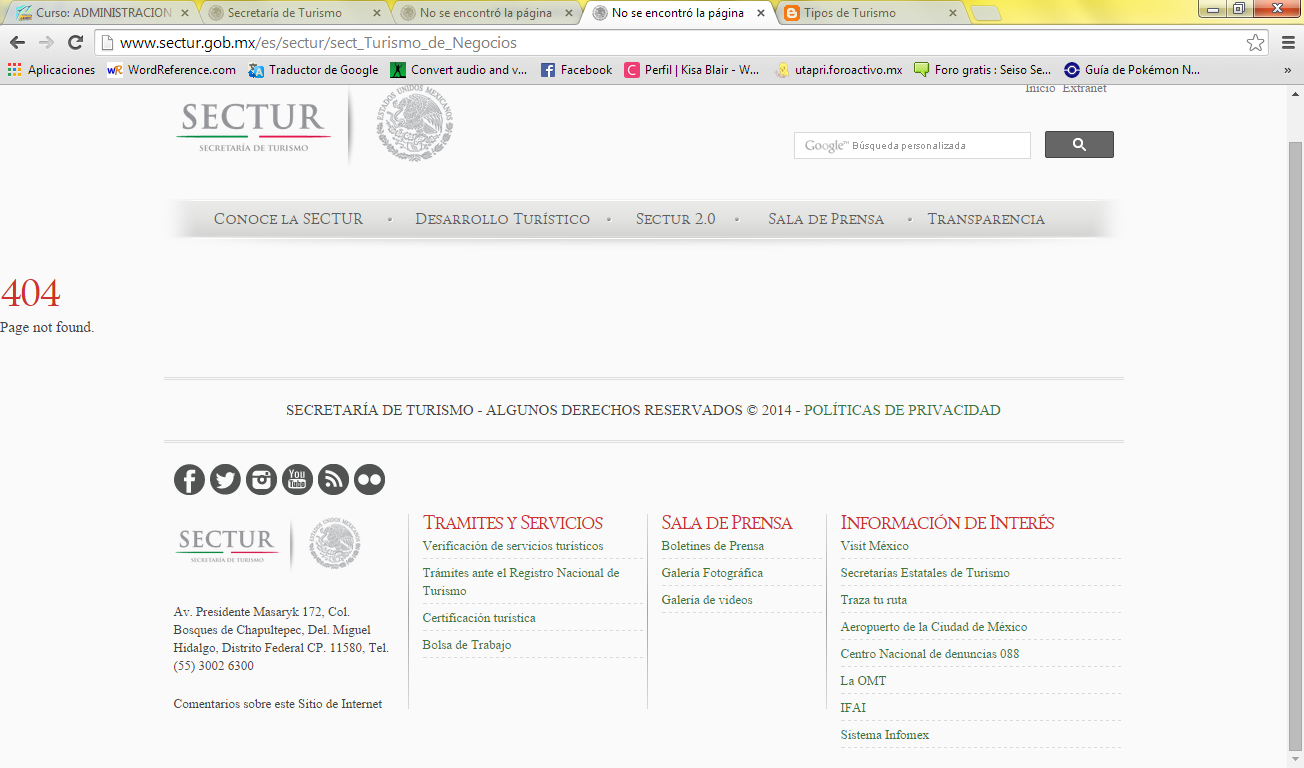 